РЕШЕНИЕГлазовской городской Думыседьмого созыва№ 44	27 января 2021 годаО внесении изменений в Положение о порядке организации и осуществления территориального общественного самоуправления в муниципальном образовании «Город Глазов», утвержденное решением Глазовской городской Думы от 26.04.2006 № 123 (в ред. от 29.06.2007 № 380, от 28.03.2012 № 176)В соответствии с Федеральным законом от 27.07.2006 № 152-ФЗ «О персональных данных», руководствуясь Уставом муниципального образования «Город Глазов»,   Глазовская городская Дума решает:Внести в Положение о порядке организации и осуществления территориального общественного самоуправления в муниципальном образовании «Город Глазов», утвержденное решением Глазовской городской Думы от 26.04.2006 №123 (в ред. от 29.06.2007 № 380, от 28.03.2012 № 176) следующие изменения:пункт 17 изложить в следующей редакции:«17. Если предполагаемое число участников собрания граждан превышает 500 человек, полномочия собрания граждан могут осуществляться конференцией граждан (собранием делегатов).»;дополнить Приложением 1 «Согласие на обработку персональных данных» в прилагаемой к настоящему решению редакции.2. Настоящее решение подлежит официальному опубликованию.Глава города Глазова		С.Н. КоноваловПредседатель Глазовской городской Думы		И.А. Волковгород Глазов«28» января 2021 годаПриложение 1утвержденорешением Глазовской городской Думыот 27.01.2021 № 44СОГЛАСИЕ НА ОБРАБОТКУ ПЕРСОНАЛЬНЫХ ДАННЫХ(в соответствии с требованиями федерального закона от 27.07.2006 г. № 152-ФЗ «О персональных данных»)Я,_______________________________________________________________________, (ФИО)паспорт ______________________, выдан _________________________________________        (серия, номер)				(когда, кем)						_____________________________________________________________________________зарегистрированный(ая) по адресу: _______________________________________________проживающий (ая) по адресу:_________________________________________________________даю согласие органам местного самоуправления города Глазова, расположенным по адресу: ул. Динамо, 6, г. Глазов, УР 427600, на обработку моих персональных данных, а именно:Фамилия, имя, отчество;Дата рождения;Адрес по месту регистрации;С вышеуказанными персональными данными могут быть совершены следующие действия: сбор, систематизация, накопление, хранение, уточнение (обновление, изменение), использование, распространение (в том числе передача третьим лицам: органам территориального общественного самоуправления, гражданам и организациям), обезличивание, блокирование, уничтожение. Обработка персональных данных осуществляется в целях обеспечения взаимодействия органов местного самоуправления с органами территориального общественного самоуправления, гражданами и организациями. Обработка персональных данных осуществляется с использованием и без использования средств автоматизации. Оператор обязуется использовать данные исключительно для перечисленных выше целей.Субъект персональных данных, по письменному запросу, имеет право на получение информации, касающейся обработки персональных данных. Согласие на обработку персональных данных может быть отозвано субъектом персональных данных путем подачи письменного заявления. Настоящее согласие действует с момента предоставления и прекращается по моему письменному заявлению (отзыву), согласно п.2 ст.9. Федерального закона от 27.07.2006 № 152-ФЗ «О персональных данных»_____________________(дата заполнения)___________________ _______________(личная подпись) 			(расшифровка)Городская Дума муниципального образования «Город Глазов»(Глазовская городская Дума)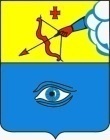 «Глаз кар» муниципал кылдытэтлэн кар Думаез (Глаз кар Дума)